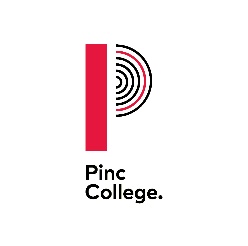 Date 12/09/2023Dear Parents/Carers,16 to 19 Bursaries for the academic year 2023 to 2024I am writing to tell you about a Bursary Fund that it may be possible for the College to access on behalf of your child.The Government has set specific rules around applications for a 16 to 19 bursary.   Please consider the following to see if you and your child can apply:your child must be over 16 but under 19 on 31 August 2023One or all of the following:in carecare leaversreceiving Income Support (IS), or Universal Credit (UC) because they are financially supporting themselves or financially supporting themselves and someone who is dependent on them and living with them, such as a child or partnerreceiving Disability Living Allowance (DLA) or Personal Independence Payments (PIP) in their own right as well as Employment and Support Allowance (ESA) or UC in their own rightThe bursary fund is intended to help students with the essential costs of participating in their study programme.  Help with the cost of essential books or equipment or with the cost of travelling to College, for example. The bursary fund is not intended to support costs not related to education (living costs), extra-curricular activities or provide learning support – services that institutions give to students – such as counselling, mentoring or extra tutoring.The bursary is allocated by the Student Bursary Support Fund and Pinc College will make the application on behalf of students once it has confirmed their eligibility for the fund.  Wherever possible, payments will be made in-kind rather than in cash.  Please note that even though a young person may pass the eligibility criteria, they may not receive an award because their financial costs are already being met by other sources.  Or a reduced award could be made because the financial help they need is limited.  For example, a student may be in the care of a local authority that is covering the costs of their education in full.  Or travel costs are being met by a student’s local authority.If you believe you are eligible for this funding, please request an application form from the College or you can download one from our website.There is also a guide for students which can be found on the government’s website as follows: https://www.gov.uk/1619-bursary-fundAll applications and full supporting evidence must be submitted to the College by Tuesday 31 October 2023. Please note that our policy is to maintain strict confidentiality in the review and storage of these documents.A panel will consider applications in November and contact the Student Bursary Support Fund.  We will let you know the outcome shortly after this date, so we can begin any approved purchases for your child as soon as possible.Should you wish to discuss how the bursary fund can help your child or need help with completing any part of the bursary application form, please contact the CollegeYours sincerely,Ben SwallowChief Finance and Operations Officer